1. A	 TÝDENNÍ PLÁN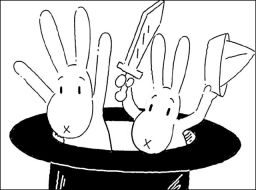 6. týden	(10. – 14. 10. 2016)JMÉNO: …………………………………………Důležité informace: vystřihnout S, s, O, o                                    v úterý čtenářská dílna – přinést knihu		          na PČ 17. 10. přinést vylisované listy					       CO SE BUDEME UČIT?JAK SE MI DAŘÍ?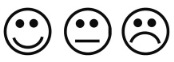 ČTENÍŽivá abeceda str. 26 - 30- Sluchová analýza a syntéza- Dělení slov na slabiky- Opakování písmen a    vyvozování nového    písmena s, S, o, O- Vyvození a čtení slabik a   slovUmím rozdělit slovo na slabiky.Poznám písmena, která jsme se učili.Čtu slabiky, dodržuji jejich délku a spojuji je do slov.Poznám, kde se daná hláska a slabika ve slově nachází – na začátku, uprostřed, na konci.PSANÍPrvní psaní str. 26 - 30- Rozvoj jemné motoriky- Správný úchop a sezeníUmím napsat rovné čáry jedním tahem.Plynule posouvám ruku po papíře.Netlačím na tužku.MATEMATIKAMatematika str. 22 - 25- Sčítání do 6- Číslice 6- Krokování- Skládání z papíru- StavbyPočítám a sčítám obrázky do 6.Poznám číslice 1 – 6.Skládám a stavím přesně podle plánu.Umím zapisovat do tabulky.PRVOUKAPrvouka str. 14 - 15- Podzim- Zelenina, práce na zahrádceZnám některá náčiní, která se používají při podzimní práci na zahradě.Poznám druhy zeleniny.CHOVÁNÍVím, jak se mám chovat ke svým kamarádům.Chovám se pěkně ke svým kamarádům.